	Ginebra, 18 de febrero de 2016Muy Señora mía/Muy Señor mío:Le comunicamos a continuación información adicional relativa al Taller arriba mencionado en Ghana:–	Por cortesía de la organización anfitriona, el Taller se desarrollará en inglés, con interpretación simultánea en francés.–	Será posible la participación a distancia (a través de GoToMeeting). Para beneficiarse de este servicio, asegúrese de haberse preinscrito en línea.–	Las tarifas de alojamiento para el hotel en que se celebrará el Taller (La-Palm Royal Beach Hotel) son de 235 USD por habitación individual, y de 275 USD por habitación doble, por noche, precios que son superiores a los que se indicaban inicialmente en el sitio web del Taller. Rogamos disculpas por los inconvenientes que ello pudiera haber causado.Atentamente,Chaesub Lee
Director de la Oficina 
de Normalización de las Telecomunicaciones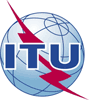 Unión Internacional de TelecomunicacionesOficina de Normalización de las Telecomunicaciones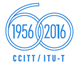 Ref.:Contacto:Tel.:Fax:Addéndum 1 a laCircular TSB 193TSB Workshops/TKTatiana Kurakova+41 22 730 5126
+41 22 730 5853-	A las Administraciones de los Estados 
Miembros de la Unión;-	A los Miembros del Sector UIT-T;-	A los Asociados del UIT-T; A las Instituciones Académicas del UIT-T-	A las Administraciones de los Estados 
Miembros de la Unión;-	A los Miembros del Sector UIT-T;-	A los Asociados del UIT-T; A las Instituciones Académicas del UIT-TCorreo-e:tsbworkshops@itu.int Copia:-	A los Presidentes y Vicepresidentes 
de las Comisiones de Estudio del UIT-T;-	Al Director de la Oficina de Desarrollo 
de las Telecomunicaciones;-	Al Director de la Oficina de Radiocomunicaciones;-	Al Director de la Oficina Regional de la UIT, 
Addis Abeba, Etiopía;-	A los Jefes de las Oficinas de Zona de la UIT 
de Dakar, Yaoundé y Harare;-	A la Misión Permanente de Ghana en GinebraCopia:-	A los Presidentes y Vicepresidentes 
de las Comisiones de Estudio del UIT-T;-	Al Director de la Oficina de Desarrollo 
de las Telecomunicaciones;-	Al Director de la Oficina de Radiocomunicaciones;-	Al Director de la Oficina Regional de la UIT, 
Addis Abeba, Etiopía;-	A los Jefes de las Oficinas de Zona de la UIT 
de Dakar, Yaoundé y Harare;-	A la Misión Permanente de Ghana en GinebraAsunto:Cuarto Taller Regional de la CE 13 para África sobre "Redes futuras para una mejor África: IMT-2020, Confianza, Computación en la Nube y grandes volúmenes de datos" – Accra (Ghana) 14-15 de marzo de 2016Cuarto Taller Regional de la CE 13 para África sobre "Redes futuras para una mejor África: IMT-2020, Confianza, Computación en la Nube y grandes volúmenes de datos" – Accra (Ghana) 14-15 de marzo de 2016